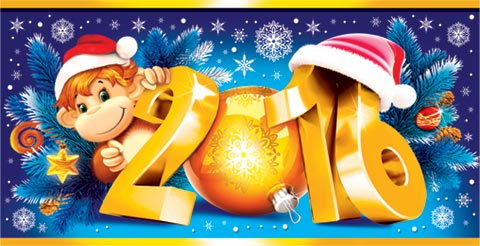 В детском саду прошли новогодние утренники. Дети с большим удовольствием принимали участие в инсценировке Новогодней сказки для родителей.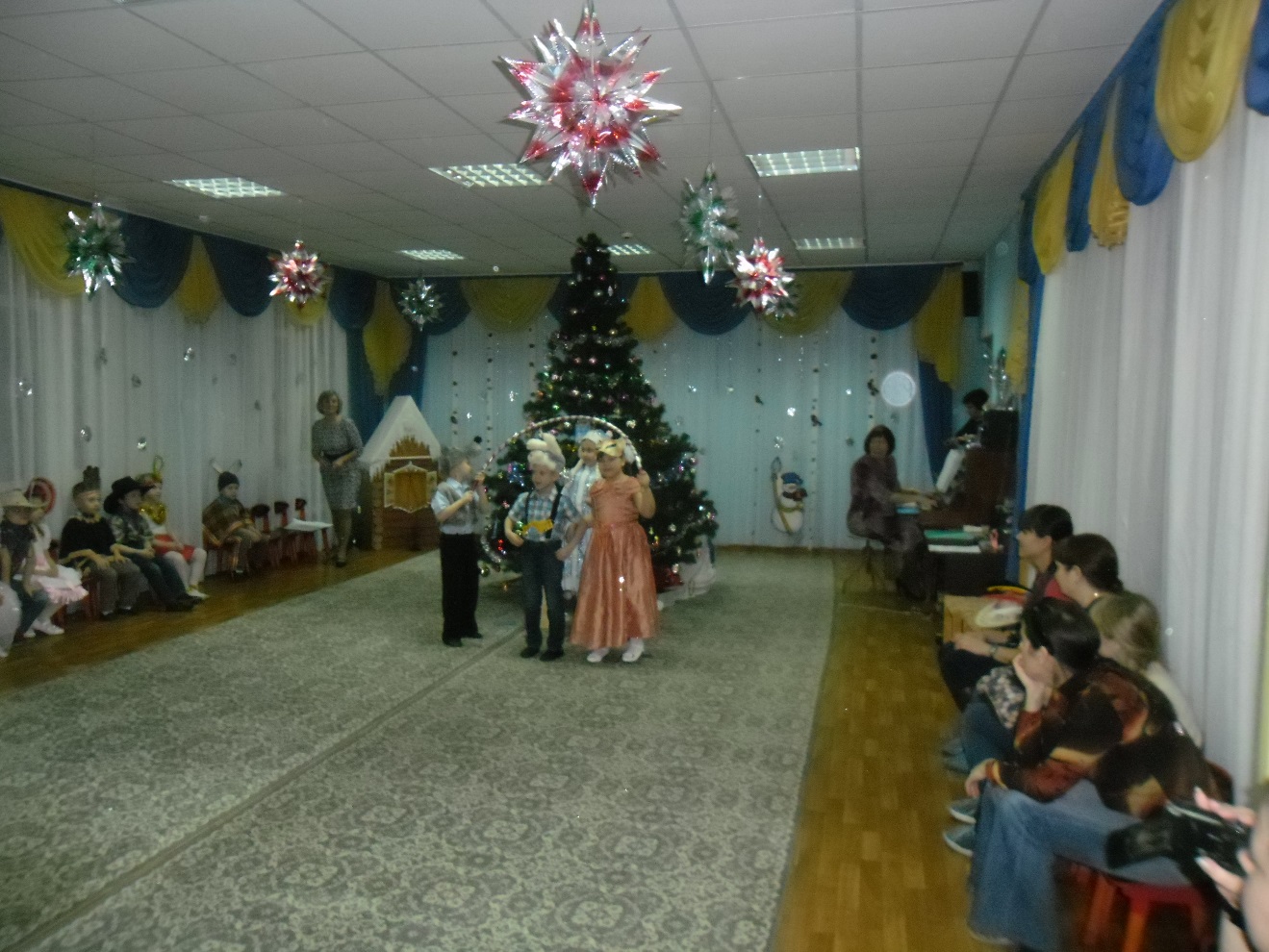 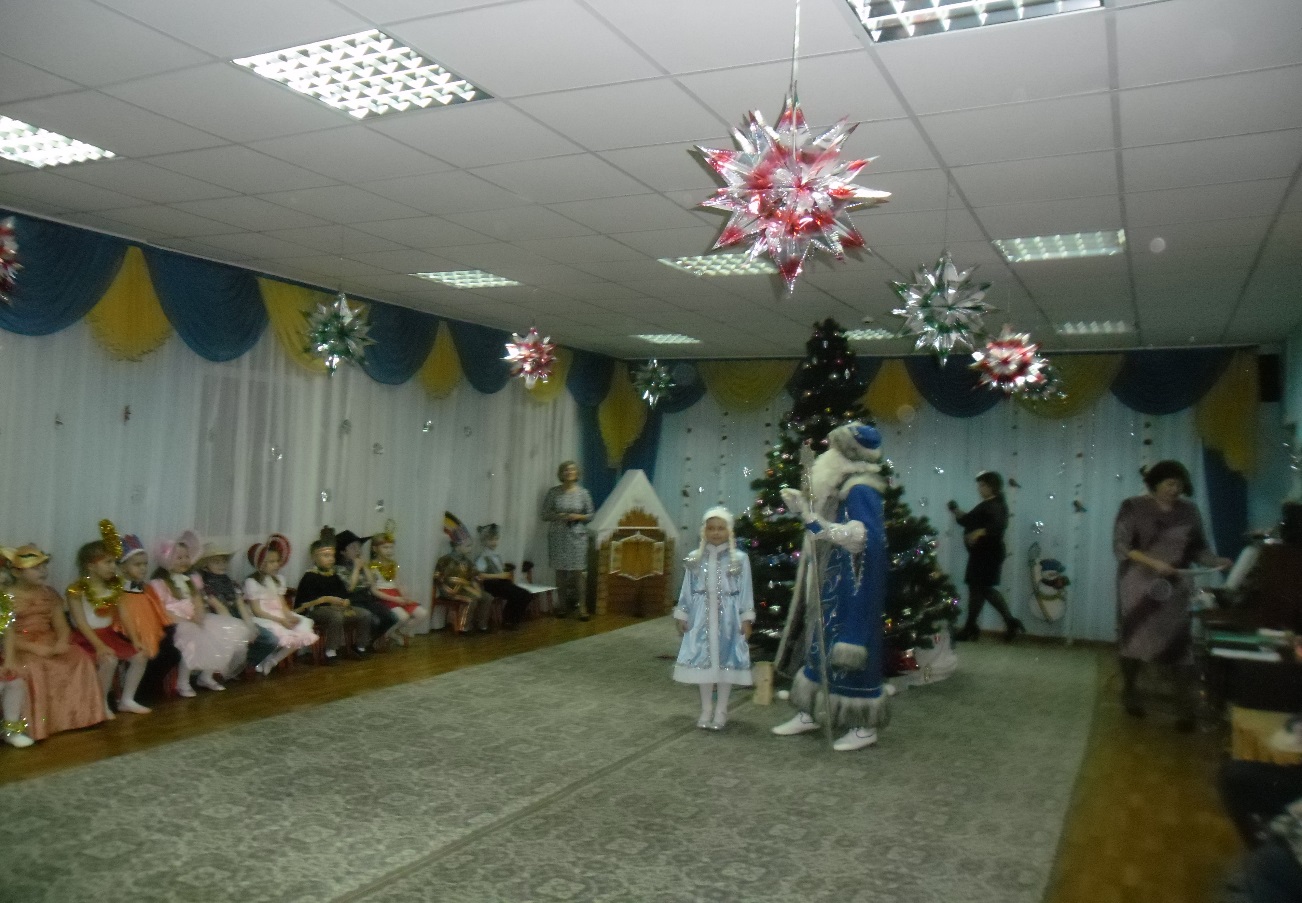 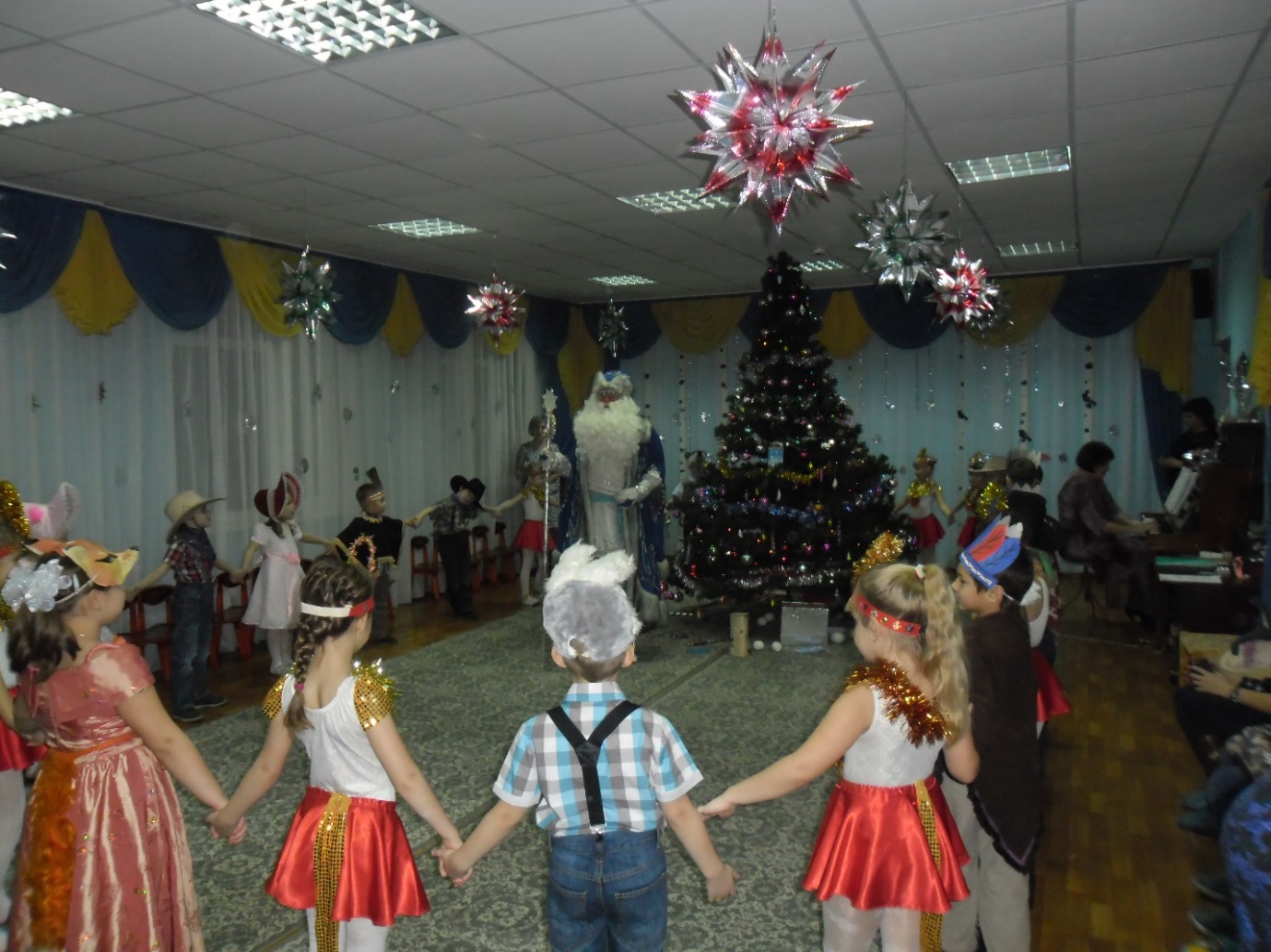 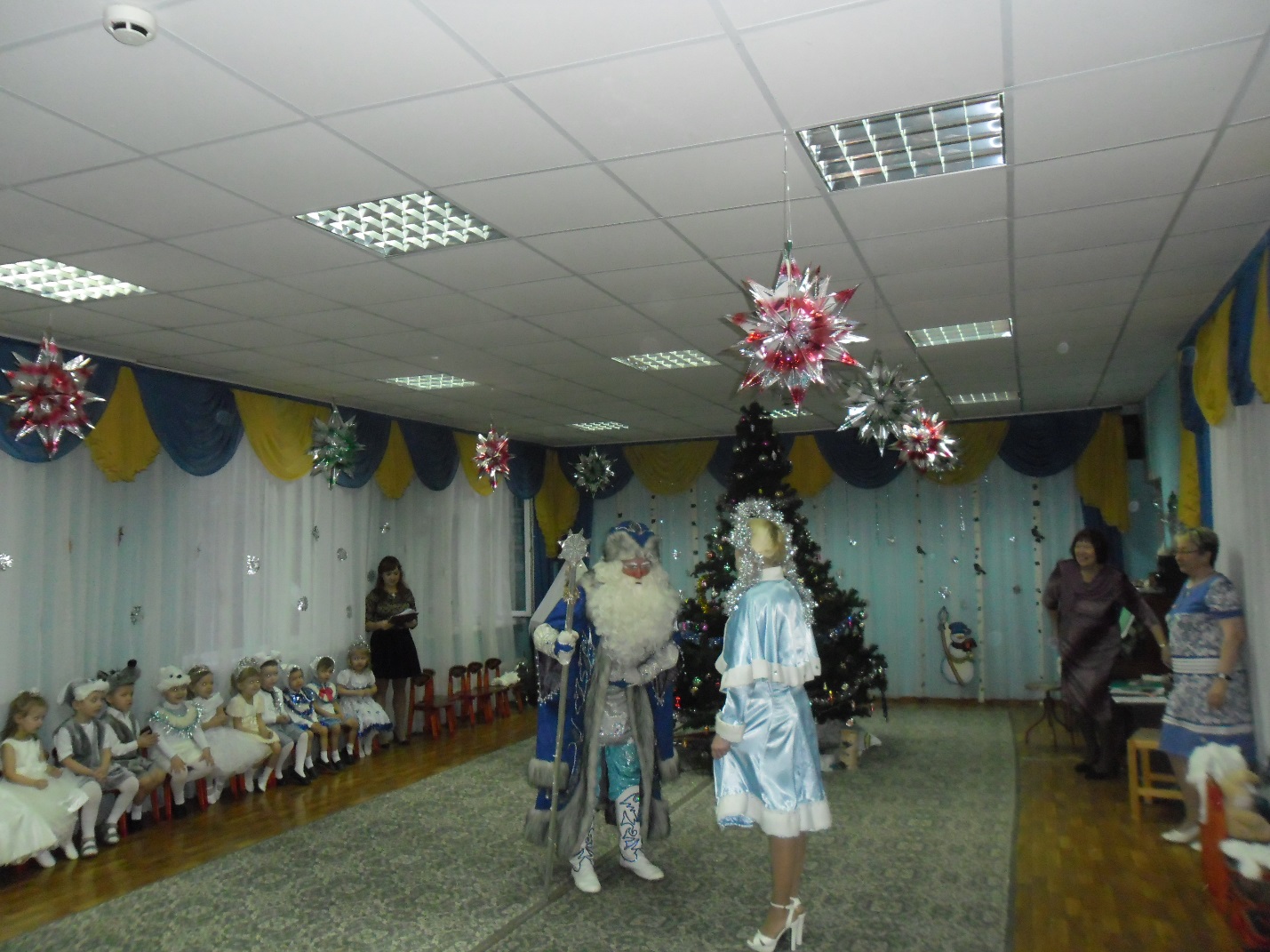 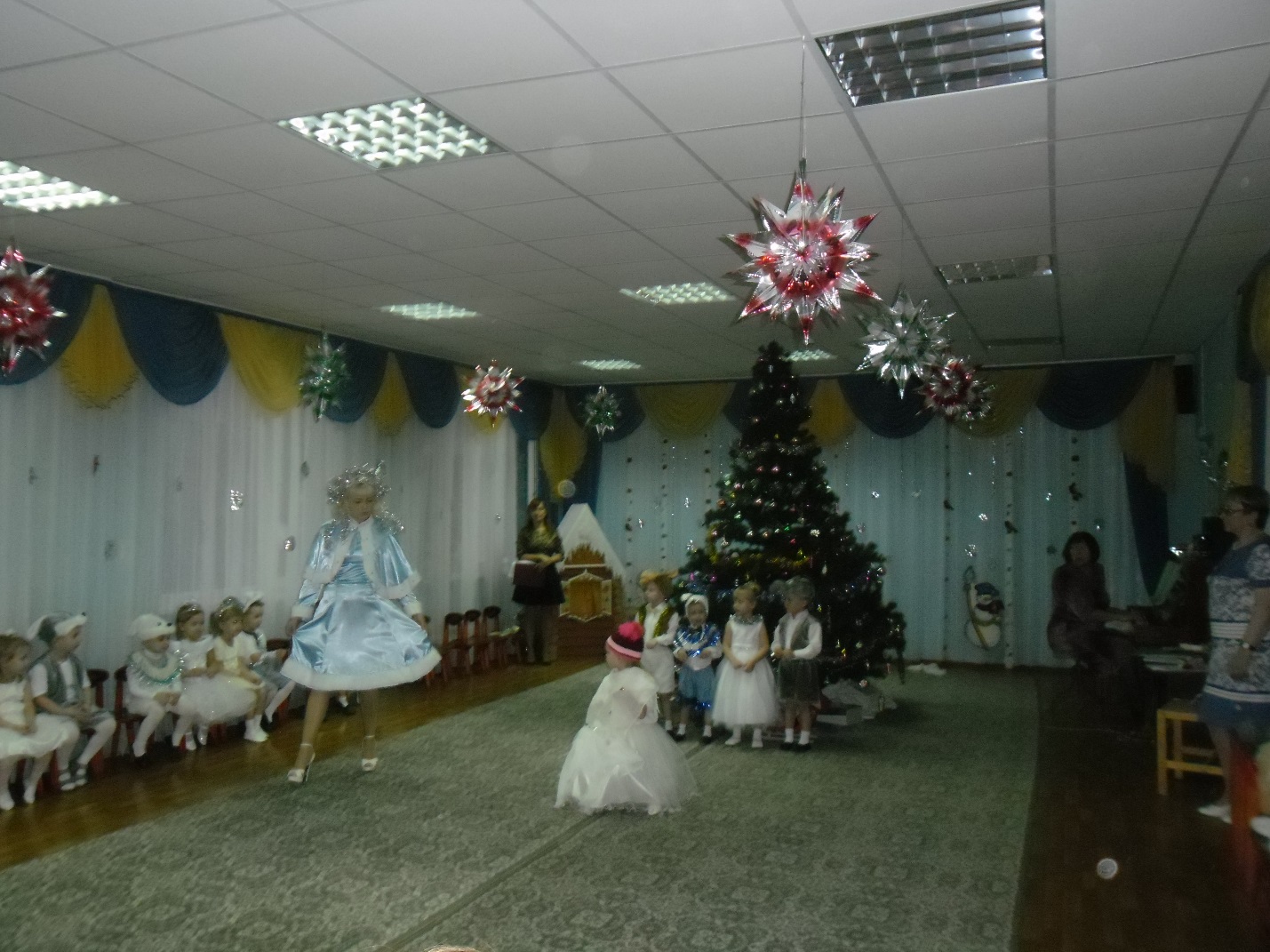 